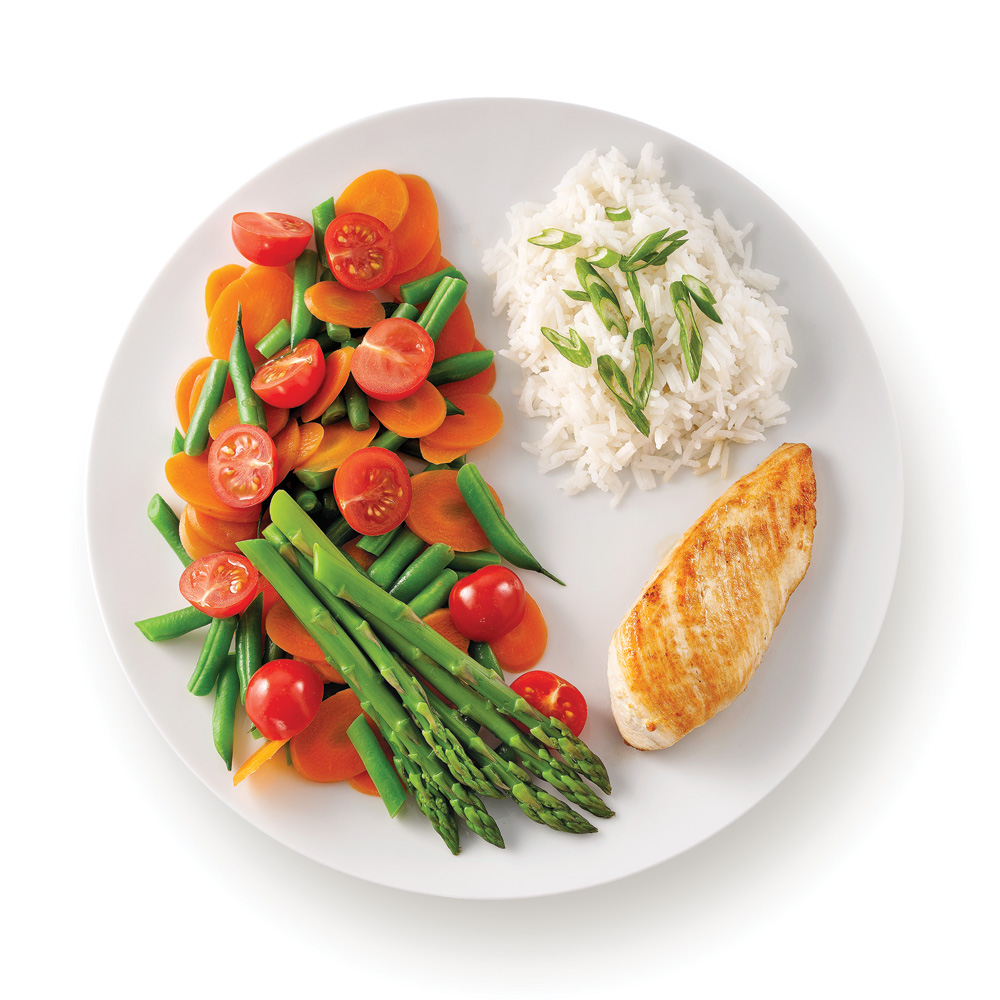 Thème : Alimentation Équilibrée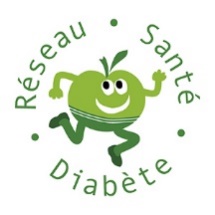 Classe : LégumesDénomination : Salades aux épinards, betterave rouge et aux amandesNombre de couverts : 4Mode de préparationLavez et essorer les épinards. Si besoin les essuyer dans un torchon propreEplucher et laver les betteraves, puis les râper Préparer la vinaigrette : dans un bol battre le vinaigre +le jus de citron+ moutarde+ l’huile d’olive jusqu’à l’obtention d’un mélange homogène. Assaisonner de sel et de poivre.Couper les amandes grossièrement et les faire revenir dans une poêle antiadhésive.Dans un grand saladier rassembler les épinards, les betteraves râpées et la vinaigrette. Puis parsemer d’amandes grillées.                                                                Bon Appétit  Bon à savoir :Cette recette étant riche en légumes frais, elle apporte une bonne partie des fibres alimentaires que nous devrions consommer quotidiennement. De plus, les légumes présents sont source de vitamines et minéraux tels que la vitamine C, le calcium, le fer. La betterave et les épinards sont une excellente source de potassium, de vitamine A et contiennent du magnésium, fer, calcium, vitamine B1, B3, B6, B9, du zinc.Alors c’est partie. Faites-vous pleins de légumes pour avoir plus d’énergie Thème : Alimentation Équilibrée                                              Classe : FéculentsDénomination : Blé dur et Quinoa façon PilawNombre de couverts :  4 personnes Mode de préparationCuire le blé dans un grand volume d’eau salée avec 1 cuillère à café de selCuire le quinoa dans un grand volume d’eau salée avec 1 cuillère à caféEplucher, laver et émincez les oignons. Les faire suer dans 2 càs d’huile d’oliveLorsque le blé et le quinoa sont cuits, les égoutter et les rajouter avec les oignons. Cuire quelques minutes.Parsemez de persil frais                                                               Bon Appétit  Bon à savoir :Nous avons opté pour cette préparation d’accompagnement, un mélange de blé dur et du quinoa. Ce dernier a un profil très intéressant d’un point de vu nutritionnel car il contient des protéines végétales, du fer, des fibres qui sont bénéfiques pour la santé de nos intestins. N’hésitez pas l’utiliser dans vos salades composées ou en accompagnement avec des légumes sautés. Thème : Alimentation ÉquilibréeClasse : PoissonsDénomination : Poisson en papillote à l’oignon rougeNombre de couverts :  4 personnesMode de préparation Lavez les filets de poisson sous l’eau, les essuyer avec du papier absorbant.Éplucher les oignons et l’ail, les couper en rondelle.Laver l’aneth et couper.Dans un plat creux, rassembler les oignons, l’ail, l’aneth, l’huile et les épices. Y incorporez les filets de poissons et laissez mariner au moins une demi-heure.Enrouler les filets dans le papier de cuisson avec des rondelles de citron et les enfourner pendant 20 minutes                                                                   Bon Appétit  Bon à savoir :Cette méthode de cuisson en papillote permet de cuisiner avec peu de matière grasse tout en ayant un poisson savoureux.Thème : Alimentation ÉquilibréeClasse : Légumes cuitsDénomination : Légumes de saison sautésNombre de couvert :  4 personnesMode de préparationÉplucher l’oignon, le gingembre, l’ail, les poivrons et les panaisHacher l’ail et le gingembreLaver les panais et les couper en petit dèsChauffer l’huile d’olive dans une grande casserole et faire revenir les graines de cumin et le fenouilAjouter le gingembre râpé, l’ail écrasé et l’oignonLaisser colorer les oignons puis ajouter les panais, les poivrons émincés et les tomates concasséesAjouter 60ml d’eau et le tandoori, amener à ébullition, faire mijoter durant 25 à 30 minutesAjouter le yaourt et rectifier l’assaisonnement                                                                  Bon Appétit  Source http://www.5ingredients15minutes.com/fr/trucs-et-astuces/nutrition-fr/le-secret-dune-assiette-bien-equilibree/Les prix des ingrédients viennent du marché bio des Tanneurs et ceux qui sont en bleu de Lidl.IngrédientsQuantitéPrix/kgPrixÉpinards frais320g4,82€/kg1,54€Betterave rouge 2001,25€/kg0,25€Amandes natures50g14,50€/kg0,72€Pommes 300g2,49€/kg0,75€Vinaigre50ml0,33€/L0,02€Moutarde15g 1,20€/kg0,02€Huile d’olive20g9,90€/75 cl 0,26€Jus de citron50ml / 5cuillère à soupe8,90€/L0 ,44€Sel et poivre½ cuillère à café 2,5g0,47/kg14,40/kg0,001€0,036€IngrédientsQuantitéPrix/kgPrixBlé dur type Ebly140g2,49€0,35€Quinoa140g5,50€0,77€Oignons150g2,29€0,34€Huile d’olive20g / 2càs9,90€/75cl0,26€Persil plat15 brins1,69€/pc1,69€Sel et poivre½ cuillère à café 2,5g0,47€/kg14,40€/kg0,001 €0,036€Prix total : 3,45€Prix par couvert : 0,86€Prix total : 3,45€Prix par couvert : 0,86€IngrédientsQuantitéPrix/kgPrixPoisson frais : dorade/ lieu/limande/ filet cabillaud surgelés500/600g12,94€/kg6,47€Oignons rouges150g2,07€/kg0,31€Ail3 gousses (15g)7,50€/kg0,11€Huile d’olive20g9,90€/75 cl0,26€Aneth10g54,50€/kg0,54€Citron60g2,38€/kg0,14€Sel et poivre2,5g0,47/kg14,40/kg0,001€0,036€Prix total : 7,87€Prix par couvert : 1,97€Prix total : 7,87€Prix par couvert : 1,97€IngrédientsQuantitéPrix /kgPrixOignon rouge100g2,07€/kg0,21€1 cuillère à soupe de gingembre râpé15g3,79€/kg0,06€1 gousse d’ail5g7,50€/kg0,04€Poivron rouge150g3,50€/kg0,52€Poivron vert150g3,50€/kg0,52€Panais 300g2,66€/kg0,80€2 cuillères à soupe d’huile d’olive20g9,90€/75cl0,26€1 cuillère à café de graines de cumin5g1càc graines de fenouil5g61,88€/kg0,31€Tomates concassées en conserve400g1,58€/kg0,63€2 cuillères à soupe de tandoori20g35,60€/kg0,71€Yaourt entier /demi-écrémé40g0,98€/kg0,04€Prix total :Prix par couvert :4 ,1€1,025€